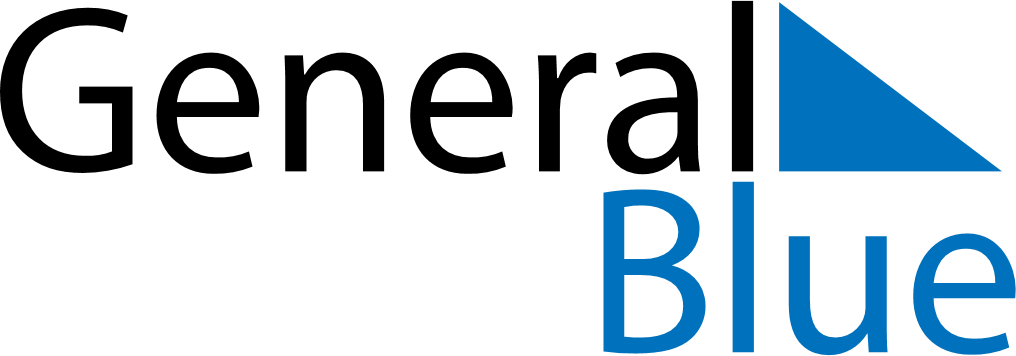 March 2026March 2026March 2026March 2026MadagascarMadagascarMadagascarMondayTuesdayWednesdayThursdayFridaySaturdaySaturdaySunday123456778International Women’s Day9101112131414151617181920212122End of Ramadan (Eid al-Fitr)2324252627282829Martyrs’ Day3031